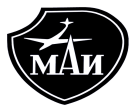 МИНИСТЕРСТВО ОБРАЗОВАНИЯ И НАУКИ РОССИЙСКОЙ ФЕДЕРАЦИИФЕДЕРАЛЬНОЕ ГОСУДАРСТВЕННОЕ БЮДЖЕТНОЕ  ОБРАЗОВАТЕЛЬНОЕ    УЧРЕЖДЕНИЕ ВЫСШЕГО ПРОФЕССИОНАЛЬНОГО ОБРАЗОВАНИЯ«МОСКОВСКИЙ АВИАЦИОННЫЙ ИНСТИТУТ(НАЦИОНАЛЬНЫЙ ИССЛЕДОВАТЕЛЬСКИЙ УНИВЕРСИТЕТ)» (МАИ)О Т З Ы ВРУКОВОДИТЕЛЯ	(Фамилия И. О., ученая степень, ученое звание, должность и место работы)о работе студента 																	(Фамилия, Имя, Отчество)Институт (филиал)   Ступинский филиал МАИ   Кафедра 	    «Экономика и управление»	Направление подготовки 	        38.03.02 «Менеджмент»     Группа 		__________________Квалификация (степень) 		бакалавр менеджмента						 Наименование темы: 																																							«_____» _________ 2016    г.                 Руководитель______________________________	(подпись)